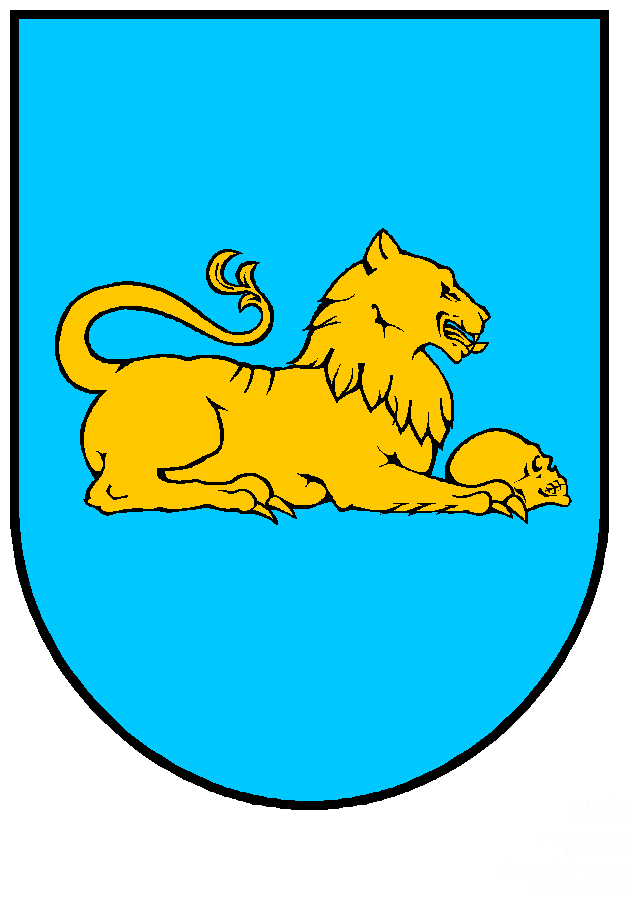 Litér KözségPolgármesterétőlMeghívó Litér Község Önkormányzat Képviselő-testülete 2021. október 28-án (csütörtök) 18.00 órai kezdettelKÖZMEGHALLGATÁST tartKözmeghallgatás helye: Ertl Pálné Művelődési Ház                       (8196 Litér, Ond u. 1.)Napirendi javaslatok:1.) Beszámoló a közrendről és közbiztonságrólElőadó: Balatonalmádi Rendőrkapitányság Képviselője 2.) Kenderesi út forgalomszabályozásaElőadó: Varga Mihály polgármester3.) a.) Tájékoztatás a Helyi Értéktár Bizottság munkájáról,  b.) A település 940. éves megemlékezés előkészítése 2022Előadó: Fekete Tamás Helyi Értéktár bizottság elnöke4.) Településkép védelméről szóló rendelet módosításaElőadó: Varga Mihály polgármester5.) Tájékoztatás a Polgármester 2020. november 1-től végzett – pandémiás időszak, majd a képviselő-testület munkájáról.Előadó: Varga Mihály polgármester6.) Lakossági észrevételek, kérdések és a válaszok Előadó: Varga Mihály polgármester					    			Varga Mihály sk						              Litér Község Polgármestere	